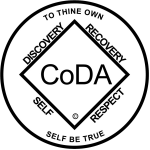 CoDA Service Conference 2021Motion/Voting Entity Issue (VEI) Form Check one:    __ Motion (Committee/Board)   X  VEI (See VEI Guidelines on reverse side of this form)Committee/Board or VE/Delegate Name: CoDA Canada Steering Committee   Date: June 19, 2021		Assigned Number: ____________		Revision #: _____________		Revision Date: _________________Motion or VE Issue Name: Gender Inclusive Language Motion/Issue: For CoDA to adopt gender-inclusive language, replacing all heteronormative language that excludes gender identities. This pertains to, though is not limited to: CoRE literature, documents, media and any future publications.   Intent, background, other pertinent information: Tradition Three: The only requirement for membership in CoDA is a desire for healthy and loving relationships.  The use of heteronormative language excludes the diversity of gender identities. This diversity includes, though is not limited to, those seeking recovery who are agender, non-binary, intersex, transgender, genderfluid, in the process of transitioning from one gender to another or whose gender identity is outside of a traditional gender binary. We want recovery to be available to all who seek it. This change will help support more codependents who still suffer by removing the barrier of exclusive language. Remarks: This motion or VEI requires changes to: (please check any that apply)____  By Laws		____  	FSM P1		____  	FSM P2____  	FSM P3		____  	FSM P4		____  	FSM P5____  	Change of Responsibility   __X 	Other: Any and all bylaws, sections of the FSM, literature and documents that contain a limited gender binary e.g. in the preamble which states, “CoDA is a fellowship of men and women…”(Data Entry Use Only)Motion result: _______________________________________ VEI Result – Assigned to __________________ on _________ (date)